ЧЕРКАСЬКА ОБЛАСНА РАДАГОЛОВАР О З П О Р Я Д Ж Е Н Н Я14.09.2021                                                                                       № 369-рПро звільненняГОНЧАРЕНКО Н.В.Відповідно до статті 55 Закону України «Про місцеве самоврядування
в Україні», підпункту 3 пункту 3 рішення обласної ради від 16.12.2016
№ 10-18/VIІ «Про управління суб’єктами та об’єктами спільної власності територіальних громад сіл, селищ, міст Черкаської області» (із змінами), враховуючи розпорядження голови обласної ради від 12.05.2021 № 116-р 
«Про призначення виконуючою обов’язки директора ГОНЧАРЕНКО Н.В.»:1. ЗВІЛЬНИТИ 20.09.2021 ГОНЧАРЕНКО Надію Василівну, виконуючу обов’язки директора Ротмістрівського будинку-інтернату для громадян похилого віку та інвалідів, у зв’язку з закінченням строку трудового договору, згідно з пунктом 2 частини першої статті 36 Кодексу законів про працю України.2. Головному бухгалтеру Ротмістрівського будинку-інтернату для громадян похилого віку та інвалідів вчинити заходи, передбачені чинним законодавством України, пов’язані зі звільненням ГОНЧАРЕНКО Н.В.3. Контроль за виконанням розпорядження покласти на управління юридичного забезпечення та роботи з персоналом виконавчого апарату обласної ради.Голова									А. ПІДГОРНИЙ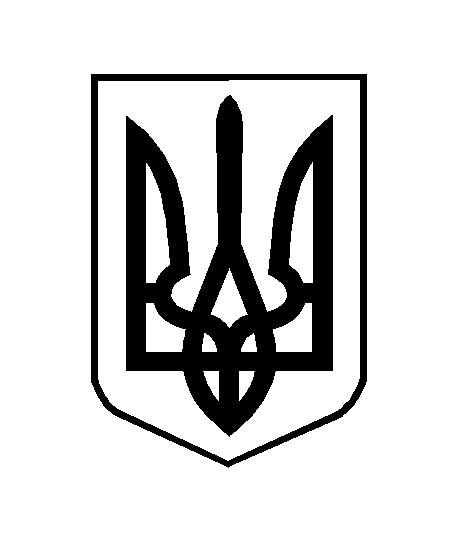 